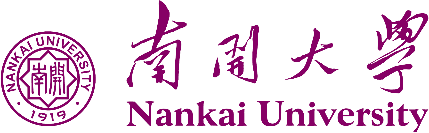 南开大学环境科学与工程学院研究生学位论文开题报告学生类别       博士/硕士            学生姓名                            学   号                            指导教师                            专   业                            研究方向                            填表日期       年   月   日选题目的、意义及创新点2、国内外关于该论题的研究现状及发展趋势3、选题的主要内容、研究方法及技术路线4、可能遇到的问题、困难及解决的办法、措施